МІНІСТЕРСТВО ОСВІТИ І НАУКИ УКРАЇНИНАЦІОНАЛЬНИЙ ТЕХНІЧНИЙ УНІВЕРСИТЕТ“ДНІПРОВСЬКАПОЛІТЕХНІКА”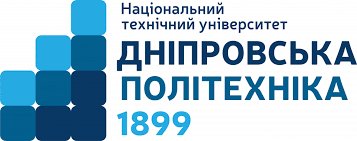 ФІНАНСОВО-ЕКОНОМІЧНИЙ ФАКУЛЬТЕТКафедра туризму та економіки підприємстваШаповал В.ММетодичні рекомендації для виконання курсової роботиЗ дисципліни “Міжнародний туризм”для студентів денної та заочної форм навчанняспеціальності 242“Туризм”ДніпроНТУ “ДП”2020УДК 338.48Методичні рекомендації для виконання курсової роботи з дисципліни “Міжнародний туризм” для студентів денної та заочної форм навчання спеціальності 242 Туризм/ Уклад.: Шаповал В.М.–Д.:НТУ«ДП», 2020.–27с.Наведено методичні рекомендації щодо організації курсової роботи з дисципліни “Міжнародний туризм”, її оцінювання та проведення захисту. Розкриті компоненти, що сприяють досягненню програмних результатів навчання, а також підкріпленню комплексу компетентностних характеристик студентів (знань, умінь, комунікацій, автономності та відповідальності) у процесі виконання курсової роботи.Методичні рекомендації містять загальні положення та вказівки щодо складання звіту про виконання курсової роботи.Методичні рекомендації призначені для студентів денної та заочної форм навчання спеціальності 242 Туризм, галузі 24 Сфера обслуговування.Погоджено рішенням методичної комісії спеціальності 242 Туризм (протокол № 4 від 29.06.2020 р.).ЗАГАЛЬНІПОЛОЖЕННЯМетою курсової роботи з дисципліни «Міжнародний туризм» є формування у студентів навичок самостійного узагальнення думок вчених, досвіду з аналізу і оцінки розвитку міжнародного туризму.Курсова робота містить:Обґрунтування обраної теми(вступ);Класифікацію відпочиваючих для обраного виду туризму;Розробку документації туру;Висновки за результатами проведеного дослідження.У курсовій роботі подаються стислий зміст документів, які використовуються в сучасних умовах господарювання, інструктивні матеріали, перелік літератури.Курсова робота виконується згідно з тематикою, рекомендованою кафедроютаузгодженоюзвикладачем-керівником.Студентможесамостійнообратитему,погодившиїїзвикладачем-керівником.Дозволяєтьсянаписаннякурсової роботи з однієї і тієї ж теми декількома студентами в одній академічній групі за умови складання ними різних маршрутів туру.Студент разом з керівником розробляє план курсової роботи, узгоджує графікїївиконання,визначаєконкретніджерела,напідставіякихбудепроводитисьдослідження. Курсова робота, виконана тільки за літературними джерелами без використання практичного матеріалу, до захисту не допускається.Тексткурсовоїроботиповиненвикладатисявідтретьоїособи,безвживаннязайменників «я», «ми». Таких термінів,як «за нашого часу», « тепер», «у цьомуроці»,«вминуломуроці»слідуникати.Кращевказуватиконкретнорікімісяць.Недопускаєтьсяскороченняслівіназв.Нерекомендуєтьсяперенасичуватитекстспеціальнимитермінами,тобтоускладнюватичитання.Зазмісткурсовоїроботи,достовірністьтаоб’єктивністьусіхданихвідповідаєстудент-авторроботи.СТРУКТУРАКУРСОВОЇРОБОТИКурсовароботаповиннамістити:титульнийлист;завданнянауковогокерівника;змісткурсовоїроботи;вступ;основнучастину;висновки;списоквикористанихджерел;додатки.ВИМОГИДОКУРСОВОЇРОБОТИМова курсової роботи – державна, стиль – науковий, чіткий, без орфографічних і синтаксичних помилок, послідовність – логічна. Викладати матеріалтреба від третьої особи однини («автор вибрав», «автор визначив») або в невизначеній формі «приймається», «вибирається», «визначається» тощо). Першочерговою вимогою до курсової роботи є її науковість, яка забезпечується творчимпідходом до дослідженої проблематики, глибоким висвітленням усіх її аспектів.Вона передбачає також вміння робити узагальнення і висновки на основі отриманихрезультатів,щодаютьпідстави длявідповіднихрекомендацій.Основніетапивиконаннякурсовоїроботи:вибірізатвердженнятемикурсовоїроботи;(зкерівником)(ДодатокА)розробказавданьдокурсовоїроботи,складаннякалендарногоплануви-конання;(зкерівником)опрацюваннялітературнихджереліскладанняплануроботи;написання першого варіантатексту, подання його на ознайомлення науковомукерівнику;(зкерівником)усуненнянедоліків,написанняостаточноговаріантатексту,оформленнякурсовоїроботи;поданняроботинакафедру;захисткурсовоїроботи.Курсова робота повинна бути логічно побудованою і мати характер цілісного завершеного самостійного дослідження. Всі розділи роботи повинні бутипов'язані між собою. Графічний, статистичний та інший матеріал,який наводиться в роботі, є продовженням, доповненням і, навіть, певним узагальненням,викладу основного матеріалу, і повинен виглядати логічним продовженням основноготекстовоговикладу,непереобтяжуючийогонадмірноюдеталізацією.Характер роботи вимагає не лише розкриття проблеми на основі розглядуфактичнихданих,айкритичногоаналізудослідженогоматеріалу.Змістроботиповиненвідповідатитемі.Викладтекстуроботиповиненвідповідатиплану(змісту)інеповинензводитися до набору непов'язаних між собою окремих положень, фактів. При написанні тексту слід звернути увагу на стиль викладу: не потрібно використовуватидовгих, заплутаних речень; не слід користуватись надто часто вживаними, малоінформаційними штампами; намагатися викладати думки просто і образно; абзацинеповинніскладатисязодногоречення.РоботаповиннабутиоформленавідповіднодоГОСТ7.32-2003,аданітаблицьіграфіківопрацьованозадопомогоюпакетупрограмMicrosoftOffice.Втексті таблиці, схеми, графіки, діаграми, що використовують, повинні обов'язковомати відповідні коментарі та мають бути проаналізовані. Якщо такого аналізунемає,тонаведенінаочнізасобинетількинезараховуютьсярецензентомвактивроботи, а й відносяться в пасив, через що оцінка знижується за невміння податививчений матеріал.Кожне запропоноване положення необхідно теоретично обґрунтувати, підтвердити підібраним та систематизованим фактичним і статистичним матеріалом.Обов’язковою вимогою є самостійність виконання курсової роботи. Використаннялітературитаіншихджерелпередбачаєнемеханічнеїхпереписування,а цілеспрямований відбір фактичних даних із їх подальшим самостійним аналізом. Робота, що не спирається на відповідні джерела, а змістовно і текстуальноїхповторює,повертаєтьсястудентовідляпереробки.Курсовароботамаєвідповідатитакожкритеріямграмотностііправильності оформлення. Її текст повинен бути акуратно надрукованим, не містити орфографічнихпомилок,ілюстративнийматеріалмаєбутиграфічночітким.Значнеперевищеннявстановленого обсягу може бути свідченням недостатнього орієнтування студента в матеріалі, його невміння відмежовувати головне від другорядного,тобтосвідчитьнестількипроретельністьпідготовкинауковоїроботи,скількипроневмінняузагальнюватиталогічнобудуватидослідження.Втойжечаснадтомалий обсягроботи не дозволяє здостатньою повнотою розкрити тему.Загальнийобсягкурсовоїроботискладає30-35сторінокдрукованоготексту(редакторMicrosoftWord,шрифт14,інтервал1,5).Підчасвиконанняроботитребадотримуватисьрівномірноїщільності,контрастностійчіткостізображенняупродовжусієїроботитекстмаєбутичорногокольору;щільністьвписаноготекступовиннамаксимальнонаближуватисьдощільностіосновногозображення.Недопускаєтьсярозміщуватиназвурозділу абопідрозділувнижнійчастиністорінки,якщопіслянеїзнаходитьсятількиодинрядоктексту.Останнясто-рінка розділу має бути заповнена текстом не менш ніж наполовину. Скороченняслів у тексті не допускається, окрім загальноприйнятих термінів(ОАЄ, США,ЮНВТО тощо). Допускається використовувати скорочення вузькоспеціалізованихтермінівутомувипадку,колиїхзагальнакількістьдорівнюєабобільша20ікожний термін повторюється в тексті не менше 3 - 5 раз. У цьому випадку, припершомузгадуваннітермінунаводитьсяйогоповнаназваівдужкахдаєтьсяскорочений варіант, наприклад, Всесвітня туристська організація (ЮНВТО), а даліпо тексту термін дається у скороченому варіанті, наприклад, «...згідно статистичнихданихЮНВТО...».Всі сторінки курсової роботи, включаючи додатки, повинні мати суцільнунумерацію.Титульний аркуш включають до загальної нумерації сторінок ро-боти, але номер сторінки на ньому не проставляють. Номери сторінок (починаючи зі сторінки вступу) ставлять у правому верхньому кутку арабськими цифрами без знака №. Не допускається заключати номери сторінок в лапки та іншізнаки. Ілюстрації (рисунки, графіки, схеми, діаграми тощо) слід розміщувати вроботібезпосередньо після тексту, де вони згадуються вперше, або на наступнійсторінці.Навсі ілюстраціїмаютьбутипосиланнявроботі.Ілюстраціїпозначаютьсловом «Рис.» і нумерують послідовно в межах розділу, за винятком ілюстраційудодатках.Номерілюстраціїмаєскладатисязномерарозділу(непідрозділу)іпорядкового номера ілюстрації, між якими ставиться крапка, після номера ста-виться тире: наприклад, «Рис. 1.2 - » (другий рисунок першого розділу). Номерілюстрації,їїназваіпояснювальніпідписирозміщуютьпіділюстрацією.Цифровий матеріал, як правило, оформлюють у вигляді таблиць. Таблицяявляє собою такий спосіб подання інформації, при якому цифровий або тексто-вий матеріал групується в рядки і графи, відокремлені одна від одної вертикаль-нимийгоризонтальнимилініями.Крім того, має бути витримане оптимальне співвідношення між структур-ними складовими роботи. Так, зокрема, сумарний обсяг вступу і висновків неповиненперевищувати15%загальногообсягукурсовоїроботи.Після кожного розділу роботи повинні бути висновки, що узагальнюютьвикладену у відповідному розділі інформацію. В розширеному та доповненомувигляді дані висновки будуть знаходити своє відображення у загальних виснов-ках.Принаявностізначнихвідхиленьвідвикладенихвищевимогроботапове-ртаєтьсястудентовідлядоопрацюваннячипереробку.Курсоваробота,яканевідповідаєвимогамщодозмістутаоформлення,написанабез дотримання затвердженого змісту, не містить відповідних матеріалів, до за-хистунедопускається.Титульнийлист,завданнянакурсовуроботутазмістКурсова робота починається з титульного листа. На лицевій сторонітитуль-ного листа для студентів денної та заочної форм навчання (додаток А.1), міс-титься назва відомчого органу, вузу, факультету, кафедри, характер роботи (ку-рсова),назваїїтеми.Нижчевказуєтьсягрупа,курс,прізвище,ім’ятапобатьковівиконавця,керівниктеми(науковийступінь,посада,прізвище,ім’я,побатькові),місто і рік виконання роботи. На зворотній стороні титульного листа вказуєтьсяреєстраційнийномерроботи,результатиперевіркита результатизахисту.Обраністудентамитемикурсовихробітмаютьбутиузгодженізкерівником,розглянуті й затверджені рішенням кафедри. Науковий керівник видає студентузавдання на виконання курсової роботи (додаток А.2) і погоджує календарнийграфік його виконання. Завдання на виконання курсової роботи повинно міститисьвкурсовійроботіпіслятитульноїсторінки.ВступВступ містить програмно-цільові параметри курсової роботи, які подаються в такій послідовності:проблема, сформульована в темі курсової роботи, її актуальність;мета та завдання курсової роботи;огляд використаної літератури;структура пояснювальної записки курсової роботи.Однією з основоположних вимог до курсової роботи є актуальність теми дослідження. Висвітлення актуальності теми не має бути багатослівним. Достатньо в межах однієї сторінки показати головне – суть проблемної ситуації і те, які наслідки може принести її вирішення.Наукова проблема підлягає вирішенню лише в тому випадку, коли вона розпізнана у певному соціально-економічному явищі чи процесі, тобто шляхом виділення об’єкта і предмета дослідження.Об’єкт дослідження – це сукупність явищ і процесів реальності, які істотно відрізняються за своєю внутрішньою природою, основними рисами, законами функціонування і розвитку від інших об’єктів цієї реальності. Об’єкт може бути багатопредметним і розглядатися різними науковими дисциплінами з різних позицій.Предмет дослідження включає в себе ті сторони і властивості об’єкта, які в найбільш повному виді виражають досліджувану проблему (протиріччя, що в ній криється) і підлягають вивченню.Зміст проблеми, особливості досліджуваного об’єкта і предмета обумовлюють специфіку дослідження і його направленість, що виражаються у його цілях і завданнях.Мета дослідження – це планований результат, модель очікуваного вирішення проблеми, яка має бути досягнута лише за допомогою проведення дослідження. Метою дослідження може бути одержання аналітичної інформації про проблемну ситуацію, виявлення причинно-наслідкових зв’язків та тенденцій розвитку. Завдання дослідження представляють собою змістовну, методичну й організаційну конкретизацію мети. Дослідницькі завдання формулюються як конкретні цільові установки, що визначають основні напрями й етапи вирішення поставленої проблеми.3.3ОсновначастинаОсновна частина розкриває зміст курсової роботи. Вона складається ізок-ремих параграфів (питань). При цьому, зміст кожного питання слід розкриватитак, щоб практика туроперейтингу розглядалася в сучасних умовах господарю-вання. На початку кожного параграфу основної частини необхідно вказати, якіпитання у ньому будуть розглянуті, а в кінці параграфу - викласти основні ви-сновки. Між двома суміжними параграфами повинен бути взаємозв’язок. Осно-вномутекстукожногопараграфуповиннапередуватипередмовазкороткимопи-сомвибраногонапрямкутаобґрунтуваннямзастосованихметодівдосліджень.Укінцікожногопараграфуформулюютьвисновкиізстислимвикладеннямнаведе-них у пункті наукових і практичних результатів, що дозволить обґрунтувати за-гальні висновки.Після вивчення та осмислення науковоїлітератури, інформаціїintеrnеt-джерелтаскладання плану(змісту)роботи,студентпереходитьдонаписанняте-кстукурсовоїроботи.Загальнимивимогамидотекстовоїчастиниє:чіткість побудови, логічна послідовність та конкретність викладу мате-ріалу;аргументованістьположеньтадоказовістьвисновків.Основначастинароботиподіляєтьсяна3розділи.Перший розділ, як правило, присвячується теоретико-методологічним ас-пектаморганізаціїтуристичноїдіяльності(туроперейтингу).Розділ другий – обґрунтування обраного напрямку досліджень з викорис-танням методологічних рівнівнаукового дослідження, наводять методи вирі-шення задач, розробляють загальну методику проведення досліджень щодо кур-совоїроботи.Утретьомурозділізвичерпноюповнотоювикладаютьрезультативласнихдосліджень із обов’язковим висвітленням того нового, що було розроблено са-мимстудентом:оцінкаповнотивирішенняпоставленихзавдань,оцінкадостовірностіодержанихрезультатів,їхпорівняннязаналогічнимирезультатамивітчизнянихтазарубіжнихпрацьтощо.Роботу оформлюють на аркушах формату А4 (210 х 297 мм). У друкованому варіанті текст розташовується до тридцяти рядків на сторінці з мінімальною висотою шрифту в 1,8 мм (комп'ютерний набір - кегль 14-й, інтервал-1,5, шрифт – Times New Roman). Абзацний відступ має бути однаковим упродовж усього тексту роботи і дорівнювати п'яти знакам (1,25).Текст курсової роботи розміщується на аркуші з дотриманням таких розмірів берегів: з лівого боку – 20, з правого - 20, зверху - 20, знизу - 20 мм.Під час виконання роботи треба дотримуватись рівномірної щільності, контрастності й чіткості зображення упродовж усієї роботи. Окремі слова, формули, знаки, які вписують у надрукований текст, мають бути чорного кольору; щільність вписаного тексту повинна максимально наближуватись до щільності основного зображення.ВисновкиУ висновках викладають основні підсумки курсової роботи. Вони є корот-ким описом результатів виконаної студентом дослідної роботи щодо розробкипаткетудокументівтуру.Висновкиповиннідатиможливістьчитачушвидкозро-зуміти базові ідеї і перспективи розробленої програми туру. Необхідно обов’яз-ково вказати вид туру,маршрут (Пункт1–Пункт2– Пункт3–...– Кінцевийпункт), тривалість туру, на якого споживача розраховано новий тур, видатки наорганізацію анімаційних заходів, матеріальну базу, основні особливості та від-мінностіпроекту,якіможутьзабезпечитийогокомерційнийуспіх,видиреклами,якібудутьвикористовуватисьдляпросуванняанімаційноїпрограминаринок.Обсяг висновків – 4 сторінки рукописного тексту (2-3 сторінки при друку-ванні курсової роботи з використанням шрифтів текстового редактора Word ро-зміру14зполуторнимміжрядковимінтервалом).СписоквикористанихджерелНаписаннякурсовоїроботивимагаєретельногопідборулітературитаіншихджерел, складання бібліографії. Ознайомлення з літературою здійснюється підчасвивченнятеми,передбаченоїнавчальнимпланом.Необхідноознайомитисязвідповідною інформацією в мережі Іnеtnеt. Слід звернути увагу, що часто перео-цінюєтьсярольintеrnеt-джерел,якпривиборітемироботи,такібезпосередньовпроцесі дослідження. Використані у роботі матеріалине містять посилань наконкретнихавторівтанепідтверджуютьсянауковимифактами.Успискувикористанихджерелмаютьбутивказанілишеті,якідійсновико-ристовувалися.Список використаних джерел розміщують в алфавітному порядку прізвищперших авторів або заголовків та нумерують в порядку зростання. Список вико-ристанихджерелподаєтьсянамовіоригіналу.Список літературних джерел обов’язково повинен містити прізвище та іні-ціали автора, повну назву джерела (при необхідності - номер тому та зібраннятворів), місто видавництва, видавництво та рік видання, кількість сторінок чипосилання на сторінки. Загальний обсяг книги в сторінках вказується в тому ви-падку, якщо посилання на неї проводиться повністю або зазначаються сторінки(від... до), якщо посилання відносяться до окремої частини літературного дже-рела.Безпосередньо в ході виконання курсової роботи слід систематизувати на-явні джерела: сформувати робочу картотеки з обраної проблематики. Складенукартотеку студент опрацьовує, вивчає. Після ознайомлення з джерелами загаль-ного характеру (підручники, довідники, енциклопедичні видання) логічно пе-рейти до спеціальної літератури (монографії, статті, періодичні видання, путів-ники) і розглянути додаткові джерела – картографічний та ілюстративний мате-ріал,статистичнідані тощо.Після підбору літератури можна розпочати її аналіз, систематизацію, ро-бити нотатки. При цьому слід пам'ятати, що механічне засвоєння інформації недастьбажаногорезультату:вивченняджерел–цеактивнийтворчийпроцес,під-порядкований досягненню поставленої наукової мети. Вивчаючи ту чи іншу мо-нографію або статтю, необхідно конспектувати основні її положення, супрово-джуючи цю роботу власними висновками з їх обґрунтуванням. Нотатки рекоме-ндується робити на окремих аркушах із зазначенням вихідних даних опрацьова-них видань, що полегшить оформлення посилань на джерела. Робота з літерату-рними джерелами передбачає вміння аналізувати прочитане, критично оціню-вати викладені положення. Після вивчення і конспектування матеріалу його не-обхідно ще раз переглянути, щоб склалося ціліснеуявлення про предмет ви-вчення та сформувати попередній план роботи, який обов'язково погодити з ке-рівникомідоопрацюватизавданнядокурсовоїроботи.Належний рівень виконання курсової роботи забезпечується опрацюван-нямнеодного,адекількохлітературнихджерел.Кожнувипискурекомендуєтьсяробитинаокремихаркушахзвказівкоювсіхвихіднихданих,щодастьзмогузро-бити правильне посилання на джерело. Необхідно відобразити: прізвище та іні-ціали автора (або авторів), назву книги (статті), місце видання, назву видавниц-тва,ріквидання,кількістьсторінок(абономеристорінокдлястатті).ВИМОГИДООФОРМЛЕННЯКУРСОВОЇРОБОТИЗагальнівимогиЗагальний обсяг курсової роботи (без списку використаних джерел та дода-тків) повинен становити – 30-35 сторінокпри друкуванні курсової роботи з використанням шрифтів текстового редактораWord розміру 14 з полуторним міжрядковим інтервалом. Обсяг вступу - 3 сторі-ноки рукописного тексту (2 сторінки при друкуванні курсової роботи з використанням шрифтів текстового редактора Word розміру 14 з полуторним міжрядковим інтервалом).Обсягосновноїчастиникурсовоїроботи–28-33сторінкирукописноготексту(20-22сторінкипридрукуваннікурсовоїроботизвикористаннямшрифтівтекстовогоредактораWordрозміру14зполуторнимміжрядковимінтервалом). Обсяг висновків – 4 сторінок рукописного тексту (3 сторінки при друкуванні курсової роботи з використанням шрифтів текстового редактора Wordрозміру14зполуторнимміжрядковимінтервалом).Текст повинен мати поля з чотирьох боків аркуша таких розмірів: ліве-20мм,праве-10мм,верхнє- 20мм,нижнє-20мм.Виявленіприоформленнікурсовоїроботипомилки,описитаграфічнінеточності повинні бути виправлені чорнилом чорного кольору після охайної підчистки чи зафарбовування. Не допускається більше двох виправлень на одній сторінці.Заголовки структурних частин курсової роботи друкуютьвеликими літе-рами(ЗМІСТ,ВСТУП,ВИСНОВКИ,СПИСОКВИКОРИСТАНИХДЖЕРЕЛ)ірозташовуютьпосерединісторінки.Заголовкипараграфівдрукуютьмаленькимилітерами(крім першої великої) з абзацу.Крапку в кінцізаголовка не ставлять.Якщозаголовокскладаєтьсяздвохабобільшеречень,їхрозділяютькрапкою.Заголовки питань параграфа друкують маленькими літерами (крім першої великої)забзацу.Відстань між заголовком (за винятком питання параграфа) та текстом по-виннадорівнювати3-омінтервалам.Не можна вміщувати заголовок у кінці однієї сторінки, а текст починати зіншої. Новий параграф допускається починати на тій же сторінці, на якій закін-чивсяпопередній,за умови,щона нійпоміститься2-3рядкитексту.Післязакінченняспискувикористанихджерел,відступившина2інтервали,праворуч,студентвказуєдатунаписаннякурсовоїроботи(наприклад:22.04.05р.)і ставитьпідпис.Останній етап завершення курсової роботи - її зовнішнє оформлення. Ар-кушіроботивирівнюютьпоправому танижньому краяхтапрошивають.Закінченакурсовароботаподається накафедрудляперевіркиіотриманнявідгукунауковогокерівника.НумераціяСторінки мають бути пронумеровані в правому верхньому куті арабськимицифрами без знака № та крапки в кінці. Список джерел та додатки також вклю-чаються в загальну нумерацію. Починається нумерація з титульного листа (безпозначеннянаньомусторінки).На титульному листі та листі з завданням нумерація не проставляється, алевонивключаютьсявзагальнунумераціюсторінок.Такі структурні частини курсової роботи як ЗМІСТ, ВСТУП, ВИСНОВКИ,СПИСОКВИКОРИСТАНИХДЖЕРЕЛнемаютьпорядковогономера.Коженпараграфмаєпорядковийномер,наприклад:Розробкасхемимаршруту.Питання параграфа нумерують у межах параграфу. Номер питання параг-рафаскладаєтьсязпорядковогономерапараграфатаномерапитання,наприклад:2.3.(третєпитаннядругогопараграфа).Вкінціномерапараграфачипитанняпо-виннастоятькрапка.Ілюстрації і таблиці слід розміщувати відразу після посилання на них у тек-стіроботи.Ілюстрації позначають словом «Рис.» і нумерують послідовно в межах па-раграфа.Номерілюстраціїповиненскладатисязномерапараграфаіпорядковогономера ілюстрації, між якими ставиться крапка. Наприклад: Рис.1.2 (другий ри-сунокпершогопараграфа).Номерілюстрації,їїназваіпояснювальніпідписиро-зміщуютьпослідовнопіділюстрацією.Таблиці також нумерують послідовно в межах параграфа. Номер таблиціповиненскладатисязномерапараграфаіпорядковогономератаблиці,міжякимиставиться крапка. Наприклад: Таблиця 1.2 (друга таблиця першого параграфа).Надпис Таблиця із зазначенням номера розміщують у правому верхньому кутінадзаголовкомтаблиці.Якщотаблицяневміщуєтьсянаоднійсторінці,можнаперенестиїїнаіншу;утакомувипадкувертикальнірядки(графи)підзаголовкамитаблиціслідпрону-мерувати, а на наступній сторінці замість заголовка в правому верхньому кутіпишетьсяПродовж.табл.1.2.Формули нумерують послідовно в межах параграфа. Але нумерувати слідлишетіформули,наякієпосиланнявподальшомутексті.Номерформулипови-нен складатися з номера параграфа і порядкового номера формули в параграфі,між якими ставиться крапка. Номери формул пишуть біля правого поля аркушанарівнівідповідноїформуливкруглихдужках,наприклад:(3.1)(першаформулатретьогопараграфу).Ілюстрації,таблицііформулиРисунки (додаток А) чи таблиці (див. дод. Б) повинні відпо відати тексту.Вони розміщуються по тексту після першого згадування про них на цілому ар-куші або його частині та мають окрему порядкову нумерацію (в межах параг-рафу). При цьому ілюстрації чи таблиці слід розміщати так, щоб їх можна булорозглядати без повороту або з поворотом за часовою стрілкою. Не рекоменду-ється поміщати в роботу рисунки чи таблиці, розмір яких перевищує стандарт-ний формат (210х297мм). Усі частини таблиць і рисунків виконуються в одномукольорі,всілініїмаютьбутиоднієїтовщини.На одній сторінці може розміщуватись декілька ілюстрацій чи таблиць, алевони обов’язково повинні бути розділені текстом. Не допускається розрив ре-ченнятаблицею.Кожний рисунок повинен мати підрисунковий підпис. Який зазвичай маєтакі основніелементи:найменуванняграфічногочиіншогосюжету,щопозначаєтьсяскороче-нимсловом“Рис.”;порядковийномерілюстрації;тематичнийзаголовокілюстрації,щоміститьтекстізякомога стислоюхарактеристикоюзображеного;експлікацію,якабудуєтьсятак:деталісюжетупозначаютьцифрами,щовиносятьупідпис,супроводжуючиїхтекстом.Принаявностінарисункусуцільноїтарозривної(пунктирної)чиіншоїлі-нії після рисунку перед його назвою повинні бути подані умовні позначення зпоясненням.Цифровийматеріалподають,якправило,увиглядітаблиць. Кожнатаблицяповиннаматиназву(заголовок),якийрозміщуєтьсясиметричнонадтаблицеютанаводитьсяжирнимшрифтом,іпорядковийномер,щовказуєтьсявправомувер-хньому куті над заголовком. Номер таблиці повинен складатися з номера параг-рафаіпорядковогономератаблиці,міжякимиставитьсякрапка, наприклад:таб-лиця 1.2 (друга таблиця першого параграфа). Слово «таблиця» і заголовок пи-шутьзвеликоїлітери інепідкреслюють.Залогікоюпобудовитаблиціїїлогічнийсуб’єкт,абопідмет(позначеннятихпредметів, які в ній характеризуються), розміщують у боковику, головці, чи внихобох,анеупрографці;логічнийпредикат,абоприсудок,таблиці(тобтодані,якимихарактеризуєтьсяпідмет)–упрографці,аневголовцічибоковику.Кожен заголовок над графою стосується всіх даних цієї графи, кожен заго-ловок рядка в боковику – всіх даних цього рядка. Заголовки кожної графи чирядка повинні бути по можливості короткими. Заголовки повинні починатися звеликоїлітери,підзаголовки-змаленької,якщо вонискладаютьоднереченняіззаголовком,ізвеликої–якщовониєсамостійними.Висота рядків повинна бути не меншою від 8 мм.Графу“№п/п”утаблицювводитинепотрібно.Складаючитаблицю,необхідноврахуватитаке:цифри, що вносяться в таблицю, повинні мати однаковий ступінь округ-лення(одиниціфізичнихвеличин);якщотекстуграфітаблиціскладаєтьсязодногослова,топриповтореннійого можна замінити лапками, якщо ж з двох і більше слів, то при першому по-втореннізамінюютьвиразом«тесаме»,адалі-лапками;замінювати лапками повторення цифр, знаків і хімічних символів не до-зволяється;якщоцифровіабоіншіданівякомусьрядкутаблицінеподають,товньомуставлятьпрочерк;якщопараметри,що входятьдотаблиці,маютьоднаковуодиницювиміру(грн,смтощо),тоїїрозміщуютьнадтаблицею;цифривграфахтаблиціповинніставитися так,щоб вониувсійграфіро-зташовувалисьоднапідодною;якщотаблицяневміщуєтьсянаоднійсторінці,можнаперенестиїїнаіншу;утакомувипадкувертикальнірядки(графи)підзаголовкамитаблиціслідпронумерувати,ананаступнійсторінцізамістьзаголовкавправомуверхньомукуті пишеться: Привикористанніформулнеобхіднодотримуватисьпевнихправил.Великі,громіздкі танумеровані формули, розміщують на окремих рядках.Нумеруватислідлишетіформули,наякієпосиланнявподальшомутексті.Номериформулпишутьарабськимицифрамибіляправогополяаркушанарівнівідповідноїфо-рмули в круглих дужках, наприклад: (3.1) (перша формула третього параграфу).Пояснення значень символів і числових коефіцієнтів слід наводити безпосе-редньопідформулоювтійпослідовності,вякійвонинаведеніуформулі.Зна-ченнякожногосимволутачисловогокоефіцієнтатребаподаватизновогорядка.Першийрядокпоясненняпочинаютьзіслова“де”бездвокрапки.Формулиповиннібутивідокремленівідтексту.Вищеінижчекожноїфор-мулизалишаютьінтервал,щостановитьнеменшеодногорядка.Загальнеправилопунктуаціївтекстізформуламитаке: формулавходитьдореченняякйогорівноправнийелемент.Томувкінціформулівтекстіпереднимирозділовізнакиставлятьвідповіднодоправилпунктуації.ЗагальніправилацитуваннятапосиланнянавикористаніджерелаПринаписаннікурсовоїроботистудентповиненробитипосиланнянадода-тки,ілюстрації,таблиці,формули,літературнітаіншіджерела.При посиланні на використані джерела приводиться порядковий номер засписком використаних джерел, взятий у квадратні дужки, наприклад, [2]. Коливикористовують відомості джерел з великою кількістюсторінок, тоді в поси-ланні необхідно точно вказати номери сторінок. Якщо джерела цитуються, то вкінціцитати,що закінчуютьсялапками,ставитьсяпорядковийномервикориста-ного джерела та номер сторінки, на якій розміщена цитата (наприклад, [2, с.32]або[2,с.30-31].Посилання на ілюстрації вказують порядковим номером ілюстрації, напри-клад:“якцевиднозрис.1.2”.Посилання на таблиці вказують порядковим номером таблиці. При цьомуслово“таблиця” втекстіпишутьскорочено,наприклад:“утабл.1.3”.Посиланнянаформуливказуютьпорядковимномеромформули,напри-клад: “уформулі(3.2)”.Посилання на раніше згадані рисунки, таблиці, додатки проводяться скоро-ченимсловом«дивись»(наприклад:див.рис.1.1).Загальнівимогидоцитуваннятакі:текстцитатипочинаєтьсяізакінчуєтьсялапками,танаводитьсявтійгра-матичній формі, в якій він поданий у джерелі, зі збереженням особливостей ав-торськогонаписання;цитування повинно бути повним, без довільного скорочення авторськоготекстутабезперекрученьдумокавтора.Пропускслів,речень,абзацівприциту-ванні допускається без перекручення авторського тексту і позначається трьомакрапками;кожнацитатаобов’язковосупроводжуєтьсяпосиланнямнаджерело;ОРГАНІЗАЦІЯВИКОНАННЯТАЗАХИСТУРОБОТИПідготовка до виконання курсової роботи починається з попереднього ви-вчення літератури. Після цього складається план майбутньої роботи, який узго-джуєтьсязнауковимкерівником.Підбірджерел є самостійною роботою студента, в якій вінповинен про-явитиініціативу,вміннявикористовувати каталоги,бібліотечнідовідникиітощо. При підборі літератури слід використовувати найпізніші видання й узго-джувати з керівником список підібраних джерел. Вивчення джерел слід почи-нати з підручників та навчальних посібників, а потім необхідно переходити доробіт дослідницького характеру (монографій), наукових статей, інструктивнихматеріалівтощо.У визначений кафедрою термін повністю закінчена робота студентом пода-ється на кафедру. Після перевірки науковий керівник зазначає у відгуку позити-вні сторони і недоліки (якщо вони мають місце), дає рекомендації для їх усу-нення, підготовки та захисту роботи. При необхідності доопрацювання, роботаразомзвідгукомповертаєтьсястудентудляусуненнянедоліків.Курсова робота захищається студентом при комісії, до складу якої входятьвикладачікафедри,післядопускуроботидозахистунауковимкерівником.6КРИТЕРІЇОЦІНЮВАННЯРЕЗУЛЬТАТІВОсновні критерії оцінювання результату захисту звіту курсової роботипредставленівтаблиці 5.1.Таблиця 5.1. КритеріїоцінюваннярезультатіввиконаннякурсовоїроботиРЕКОМЕНДОВАНІТЕМИКУРСОВИХРОБІТЗДИСЦИПЛІНИ “Міжнародний туризм”1. Міжнародний туризм та його роль у світовому господарстві 2. Територіальне районування світу за туристичними регіонами 3. Характеристика світового ринку туристичних послуг 4. Конкурентоспроможність країни/регіону світу (за вибором) на світовому ринку туристичних послуг 5. Особливості діяльності міжнародних організацій та асоціацій в індустрії подорожей і туризму 6. Просторова поляризація світового туристичного ринку 7. Міжнародне співробітництво у сфері туризму 8. Туристичний потенціал України в контексті сучасної глобалізації 9. Розвиток міжнародного туризму в умовах глобалізації 10. Характеристика світового ринку туристичних послуг 11. Україна на світовому ринку туристичних послуг 12. Співробітництво України з міжнародними туристичними організаціями 13. Основні напрями вдосконалення статистики міжнародного туризму 14. Географія туристичного попиту за макрорегіонами світу 15. Сучасні трансформації світової індустрії туризму 16. Процеси транснаціоналізації та глобалізації в міжнародному туризмі17. Транснаціональні компанії на ринку міжнародного туризму 18. Вплив туристських ТНК на національну економіку 19. Процеси глобалізації у світовому туризмі, її позитивні та негативні наслідки.20. Соціально-економічні чинники формування міжнародного туристичного ринку 21. Туризм як пріоритетний напрямок світового ринку послуг 22. Ринок міжнародного туризму як невід’ємна складова сучасного світового ринку 23. Організація і розвиток міжнародного туристичного менеджменту 24. Формування конкурентоспроможного ринку міжнародного туризму в Україні 25. Ефективність діяльності міжнародних туристичних організацій 26. Напрямки підвищення привабливості України для іноземних туристів 27. Транспортна інфраструктура та в’їзний туризм в Україні 28. Міжнародна цінність туристичних продуктів України 29. Міжнародна цінова конкурентоспроможність туристичної галузі України 30. Оцінка рекреаційного потенціалу України в системі світового туристичного ринку 31. Залучення іноземного капіталу до розвитку інфраструктури туристичної галузі України 32. Розвиток транскордонного туристичного співробітництва України 33. Розробка концепції розвитку міжнародної привабливості курортнорекреаційної сфери України в розвинутих країнах 34. Порівняльний аналіз в’їзного туризму в Україні та країнах ЄС 35. Тенденції розвитку світового туристичного ринку 36. Міжнародна співпраця України в галузі туризму 37. Розширення диференціації послуг у міжнародному туризмі України 38. Національні відмінності попиту іноземців на українські туристичні пропозиції 39. Вплив міжнародного туризму на економіку області (за вибором) 40. Мережі, кластери та інновації у туризмі: зарубіжний досвід та національні перспективи.41. Візовий режим країни та його вплив на міжнародні туристичні потоки (на прикладі конкретної країни за вибором).42. Вплив пандемії на розвиток міжнародного туризму. Наслідки, заходи, прогнози.43. Ризики в міжнародному туризмі та способи їх мінімізації.СписоквикористанихджерелНормативні документи1.  ДСТУ 3008:2015. Звіти у сфері науки і техніки. Структура та правила оформлювання. 2.  ДСТУ 8302:2015. Бібліографічне посилання. Загальні положення та правила складання.3.  Положення про навчально-методичне забезпечення освітнього процесу здобувачів вищої освіти Національного технічного університету «Дніпровська політехніка», затвердженого Вченою радою 22.01.2019, протокол № 2.РЕКОМЕНДОВАНІ ДЖЕРЕЛА ІНФОРМАЦІЇ1. Алєшугіна Н. О. Основи туристичного країнознавства: опорний конспект у таблицях і схемах [Текст] : [навч.-наоч. посіб.] / Алєшугіна Н. О., Зеленська О. О., Смаль І. В. ; [за ред. І. В. Смаля]. - Ніжин : [Вид-во Ніжин. держ. ун-ту ім. М. Гоголя], 2010. - 352 с. 2. Алієва-Барановська В. М. Міжнародний туризм: навч. посіб.-довід. / В. М. Алієва-Барановська, І. І. Дахно. - Київ : Центр учбової літератури, 2013. - 343 с.3. В’їзний туризм [Текст] : навчальний посібник / Міністерство освіти і науки України, Чернігівський державний інститут економіки і управління ; за ред.: П. Ф. Коваля, Н. О. Алєшугіної. - Ніжин : ФОП Лук’яненко В. В. ; Ніжин : Орхідея, 2013. - 304 с.4. Король О.Д. Міжнародні туристичні потоки: суспільно-географічні аспекти формування та геопросторовий розподіл. Монографія. - Чернівці: Чернівецький національний університет ім. Ю. Федьковича, 2018. – 512 с.5. Макогін З. Я. Міжнародний туризм [Текст] : навч. посіб. / Макогін З. Я. ; Центр. спілка спожив. т-в України, Львів. торг.-екон. ун-т. - Львів : Вид-во Львів. торг.-екон. ун-ту, 2018. - 395 с. : рис. - Бібліогр.: с. 369-381.6. Федорченко В.К., Мініч І.М., Туристський словник-довідник: Навчальний посібник.- К.:Дніпро,2000.-160с.7. Юрченко С. О. Міжнародний туризм [Текст] : навч. посіб. для студентів спец. "Туризмознавство", "Міжнародні економічні відносини" / С. О. Юрченко, О. Є. Юрченко ; Харків. нац. ун-т ім. В. Н. Каразіна. - Харків : ХНУ ім. В. Н. Каразіна, 2016. - 327 с.8. UNWTO Tourism Definitions. UNWTO, Madrid, 2019 –55 p. DOI: https://doi.org/10.18111/9789284420858.ІНФОРМАЦІЙНІ РЕСУРСИ1. Офіційний сайт Всесвітньої туристичної організації (UNWTO) – www.unwto.org 2. Офіційний сайт Всесвітньої ради з туризму та подорожей (WTTC) – www.wttc.org3. Сайт державного агентства з розвитку туризму – www.tourism.gov.ua. 4. Офіційний сайт Міністерства культури і туризму України – www.mincult.gov.ua. Додаток АМІНІСТЕРСТВО ОСВІТИ І НАУКИ УКРАЇНИНАЦІОНАЛЬНИЙ ТЕХНІЧНИЙ УНІВЕРСИТЕТ“ДНІПРОВСЬКАПОЛІТЕХНІКА”ФІНАНСОВО-ЕКОНОМІЧНИЙ ФАКУЛЬТЕТКафедратуризму та економіки підприємстваКурсова робота здисципліни“МІЖНАРОДНИЙ ТУРИЗМ”на тему: __________________________________________________________________________________________________________________________________________Студента (ки) __ курсу групи -__________Спеціальності 242 Туризм_________________________________(прізвище та ініціали)Керівник ________________________________________________________________________________(посада, вчене звання, науковий ступінь, прізвище та ініціали)Кількість балів____________Члени комісії : ___________ _______________________________(підпис) (прізвище та ініціали)___________ _____________________________(підпис) (прізвище та ініціали)____________ ______________________________(підпис) (прізвище та ініціалиДніпроНТУ “ДП”2021ДОДАТОК БПРИКЛАД ОФОРМЛЕННЯ СПИСКУ ЛІТЕРАТУРИНавчальне виданняШаповал Валентина МихайлівнаМЕТОДИЧНІРЕКОМЕНДАЦІЇдля виконання курсової роботи з дисципліни“Міжнародний туризм”для студентів денної та заочної форм навчанняспеціальності242ТуризмЕлектронний ресурсВиданоУ Національному технічному університеті«Дніпровська політехніка».СвідоцтвопровнесеннядоДержавногореєструДК№1842від11.06.2004.49005,м. Дніпро, просп. Дмитра Яворницького, 19.Номер за порядкомЕтапи написання курсової роботиОбсяг складових, години1Вибір та узгодження теми, аналітична обробка інформаційних джерел82Узагальнення та написання звіту з курсової роботи43Підготовка презентаційних матеріалів та захист звіту з курсової роботи3РАЗОМРАЗОМ15Елементи контролюМаксимальна кількість балівЗвіт (оцінюється керівником)Звіт (оцінюється керівником)1. Додержання календарного плану виконання роботи  Календарний план цілком додержано – 4 бали  Наявні незначні відхилення протягом терміну виконання роботи – 2 бали  Календарний план суттєво порушено – 0 балів 42. Адекватність обраних методичних прийомів Обрані методичні прийоми:  Адекватні й обґрунтовані, враховують специфіку об’єкта аналізу – 16 балів  Адекватні й обґрунтовані, є стандартними і традиційними – 12 балів  Адекватні, але не обґрунтовані – 8 балів  Недостатньо висвітлені – 4 бали 163. Правильність виконання розрахунків  Розрахунки виконані правильно – 20 балів  Наявні несуттєві непринципові помилки – 15 балів  Наявні суттєві непринципові помилки – 10 балів  Наявні несуттєві принципові помилки – 5 балів 204. Обґрунтованість й адекватність сформульованих висновків  Висновки цілком адекватні й обґрунтовані – 20 балів  Висновки адекватні, але недостатньо обґрунтовані – 15 балів  Висновки адекватні, але не обґрунтовані – 10 балів  Наявні незначні розбіжності між висновками і результатами розрахунків – 5 балів 20Разом 60Захист курсової роботи (оцінюється комісією)Захист курсової роботи (оцінюється комісією)1. Захист курсової роботи  Якість й аргументованість відповідей на поставлені членами комісії питання 40Разом 40РАЗОМ 100ДжерелоПриклад оформлення12Законодавчі актиДеякі	питання	організації	здійснення	державно-приватного партнерства : Постанова Кабінету Міністрів України від11.04.2011№ 384 [Електронний ресурс] / Верховна Рада України. – Режим доступу: http://zakon5.rada.gov.ua/laws/show/384-2011-п.Монографії, підручники, навчальні посібники Ковальов А. І. Організація та управління реструктуризацією підприємств промисловості: навч. посіб. / А. І. Ковальов. – Одеса : ПАЛЬМІРА. – 2008. – 316 с.Чотири авториПрактичний курс бізнесу: навч. посіб. [збірник вправ, задач, тестів та ситуаційних завдань] / В.Р. Кучеренко, В. П. Марущак, Н.В. Доброва, М.М. Осипова. – Одеса : ПАЛЬМІРА. – 2009. – 184 с.СтандартиГОСТ	7.1-84.	СИБИД.	Библиографическое	описание	документа. Общие требования и правила составления. - Взамен ГОСТ 7.1-76;Введ.01.01.86. М.: Изд-во стандартов, 1984. = 77 с.Багатотомні виданняБригхем	Ю.І.	Финансовый	менеджмент:	В	2	т.	–	СПб.	: Экономическая школа, 2002. –Т.2.Збірники наукових працьМаркетинг: теорія та практика: Зб. наук. пр. – К. : КДТЕУ, 1996. – 244с.Складові частини книгиПоддерегин А.Н. Финансы предприятий // Оборотные  средства.  – М. : Финансы и статистика, 2004. – С. 89-119 с.Складові частини збірника, журналу (стаття)Сментина Н. В. Особливості методології стратегічного планування в системі державного управління соціально-економічним розвитком територій / Н. В. Сментина // Вісник СумДУ. (Серія “Економіка”). – 2013. – № 4. – С.67-80.Тези доповідейСментина Н. В. Планування заходів з підвищення конкурентоспроможності   територій   на    макро-    та    мезорівні    /    Н. В. Сментина // Підвищення національної конкурентоспроможності: управлінські, соціально-економічні та науково-технологічні аспекти : матеріали ІІ міжнар. наук.-практ. конф., 19-23 листопада 2013 р. – Сімферополь : Кримський інститут бізнесу, 2013. – С.125-128.Електронні джерелаКапінос Г.І. Організація та планування виробництва : навчальний посібник [Електронний ресурс] – Режим доступу: http://lubbook.net/book_557_glava_72_9.2._Zmіst_іstruktura_bіz.html.Стратегія економічного і соціального розвитку Одеської області на період до 2015 року [Електронний ресурс] // Офіційний веб-портал Одеської обласної державної адміністрації. – Режим доступу: http://region.odessa.gov.ua/Webpage.aspx?sect=Page&IDPage=2184&id=313